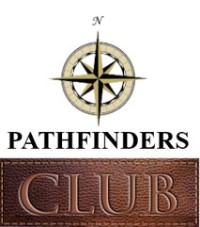 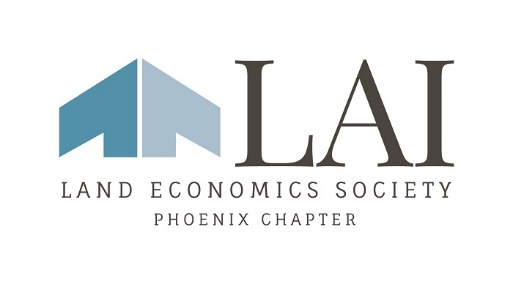 Pathfinder’s Club Membership Nomination FormPathfinder Club Sponsor Name:___________________________________________________________All subsequent information should be that of the Nominee.Name of Pathfinder Nominee:____________________________________________________________ Email Address:________________________________________________________________________Company Name:_______________________________________________________________________Address:______________________________________________________________________________City:____________________________________   State:_________       Zip:________________________Work Phone:___________________________________Nominee's current affiliation and responsibility: Nominee's areas of major professional contribution with selected examples: Nominee's interest in joining the LAI Pathfinder’s Club: Please return to:LAI Phoenix Chapter, PO Box 72720, Phoenix, AZ  85050602-532-7865 FaxComplete online form at www.lai-phx.org or email to pathfinders@lai-phx.org 